 			R.Riveter Flagship Store154 NW Broad StreetSouthern Pines, NC28387 Phone (910) 725-1010Donation WorksheetName__________________________________________________Phone # (_______)_________-______________________________Email Address: ___________________________________________Shipping Address__________________________________________________________________________________________________Please ship item to:R.Riveter Flagship Store154 NW Broad StreetSouthern Pines, NC 28387Phone (910) 725-1010PERSONAL MATERIAL WAIVER:  I, _____________________________, release the above personal material to R. Riveter to be used in manufacturing of a R. Riveter Handbag. I understand that the material will be disassembled and/or cut to be constructed into R. Riveter products. I also understand that any stories or personal details shared in the above space could be used for R. Riveter Marketing & Social Media purposes. Signature: X_______________________________________________________ Date_______________Please share any stories about these materials with us! We are thankful for your donation and would like to know the story behind where these materials come from. Feel free to include pictures too!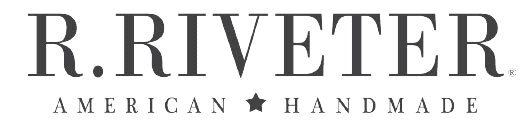 